MATEMÀTIQUES				NUMERACIÓ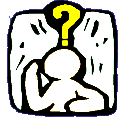 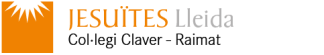 Nom: ______________________		Data: _______________         Càlcul operatiu 2JOC DE CÀLCUL:Escriu les operacions a la dreta de la graella.Pots fer les operacions al requadre de sota.NOMBRES PER JUGAR:    1,  3,  4,  6,  7,  9     4 x 3 = 12       4 + 1 x 3 = 15121517182023252729303436394043444750515354575960616365697173